Рамазан Гlябдулатlипов районна Бекlличил гьуниваибАвгустла 12 личив Дагъистан Республикала Бекl Рамазан Хlяжимурадович Гlябдулатlипов нушала районна руководитель Мяхlяммад Амирович Гlямаровличил гьуниваиб. Ил гьунибаъни нушала район социальный баркьудила-экономикала ва культурала шайчиб гьалабяхl башахънила мурадунала хlекьлизирти далдуцуни хlердирниличил бархбасунсири. Районнизибси социальный баркьудила-экономикала шайчибси аги Рамазан Гlябдулатlиповли гlяхlсилизи халбариб. Илкьяйдали Рамазан Гlябдулатlиповли муниципальный цахlнабяхъла Бекl Мяхlяммад Гlямаровла сархибдешуни ва къайгъни гlяхlлашайчир кьиматладариб. 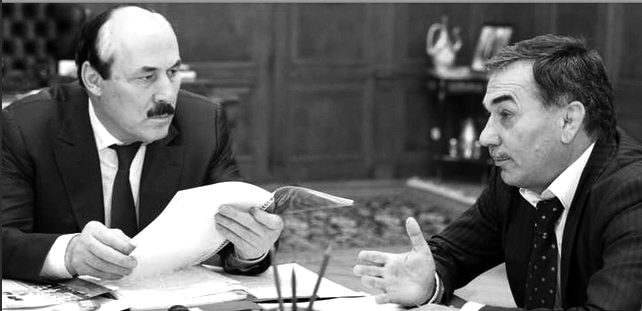 Гьунибаъничив гъайухъунси Мяхlяммад Гlямаровли «Экономика «цlуббарнила» шайчибси приоритетный проект бетурхахънила шайчир районна гьала тlашдизурти масъулти чедибдешличил арзниличила буриб, ил лугlилизиб налогуни дурчнила шайчибси хlянчира. Илала дурабадра Сергокъалала районна бузерила опыт, гьабкьяси опыт саблин, республикализиб тlинтlбирули саби. Бара гьалабси манзиллизир районна халкьлис челукьути гlяхlцад масъулти лертири, сарира дужути шинничил, хутlличил, тlабигlятла газличил, гlяхlти гьундури, школаби, школала гlямруличи ахlебикибти дурхlнала учреждениеби хlедиъниличил дархдасунти. Бусягlятлизир илдазирад имцlатигъунти масъулти арзили бекlдиубли сари. Район газличил гlеббуцили саби, ил шайчибси хlянчи гlергъити кlел дуслизиб хъараахъурли бирар,- буриб муниципалитетла Бекlли. Илкьяйдали илини буриб гьундурачиб бузахъес тlалаббарили лебси ишхlелла техникали гьундури дирниличила ва сагадирниличила, илхlелира бюджет гъудурхlебикахъили. Гьунибаънила замана ДР-ла Правительствола вице-премьер Раюдин Юсуфовли бурили кьяйда, мерличирти органтани чус чуни гьуни чебиахънила бузерила сабухъчебдешлис кьимат лугухlели, республикала дубуртас гьаларти районти-ургаб Сергокъалала район бегlлара гьалартала къяяназиб саби. Социальный баркьудила-экономикала шайчир гьаларти районтала цаибил вецlлихълизиб саби. 2013 ибил дусла налогуни лугнила план – 114, 2014 ибил дусла – 104 ва 2015 ибил дусла шалгlердухъунти 6 базла план 115 процентла дицlахъили сари. Илди дебали гlяхlти лугlурби сари. Районнизир арагlерлира-сера налогуни дучили хъараахъурли сари, - аргъахъиб Раюдин Юсуфовли. Лерилра гьандушибтала дурабад, сунела халаси кьадри лебси саблин, буриб районна руководительтачи районна халкьла бирхауди лебни. Гlергъити дусмазир районнизир диахъубти сархибдешуначила гъайикlули Мяхlяммад Гlямаровли пикри бяхlчиаиб социальный баркьудила, культурала сагати объектуни бузерилизи кайъниличи, инфраструктура къулайбикlахъниличи, МФЦ-ла кумекличил дирути пачалихъла къуллукъуначи ва цархlилтачи. Лерти сархибдешуначил къяйли, ил челукьути шалубачира къячикун, сарира делгlути ванзурби иркес шин хlедиъниличил дархдасунти, чунира АПК-ла кьялиличил бархбасунси биштlаси бизнес гьалабяхl башахъни тlашкайуси. Илкьяйдали лер электросетанала шайчир челукьути, сарира гьачамлис районни сунела цlакьаначилцун арзес чевкъути. Республикала Бекlли сунела пикрумазиб буриб сагати производственный площадкаби бузерилизи кайъни жигарчеббарес хlяжатли биъниличи, сарира хаслира шила хозяйствола шалубачил дархдасунти. Ихтилатла дазурбазиб Мяхlяммад Гlямаровли буриб районнизиб гьаланачи сунела бузери селичибли бехlбихьес чебуркъубал: «Арагlебли район гlукъа-къуслизиб кягlилри, дигlянати къачагъуни азадли вяшбикlулри, ил багьандан адамти бархlехъуназиб хъулразибад кьакьурбази дурабухъес урухкlулри. Мераначир шин, газ аги, гьундури, электросеть ва школаби хlеруди агарли лайкадакlилри. Амма нушаб имкан бакlиб республикала руководительтала, дила пикруми гlердурцутала ва районна халкьла кумекуначибли лебси вайси аги къулайбиахъес. Гьанна нушачир гьар чинаралра шин лер, ил багьандан шинна масъулти ирзнилизиб гьар тяхlярли кумеклабиубти лебилра районлантас баркалла балахъулра. Илкьяйдали районна шими тlабигlятла газличил гlердуцнила масъултира ирзулра. Гьалар районна 35 шилизирад 8 шила адамти сабри «хьанцlа ламиличил» пайдалабикlути, ишбархlи биалли – 17 ши. Гlурилти шимази газла турбаби кадихьибти сари. Хутlличил районна халкь къябберд агарли гlеббуцес багьандан ремонтла дахъал хlянчи дурадеркlибтири ва 42 трансформатор асибтири. Низам-зегъа далтахъути органтани къачагъунала анцlбукь бекlбариб, гlукъа-къусла бекlнира, ишхlелла даражала хlянчи дурусли тlашбатниличирли, агардарес имкан бакlиб. Илкьяйдали гьунибаънила замана районна Бекl Мяхlяммад Гlямаровли Дагъиста Бекlлизи тиладибариб «Бурдеки-Кичихlямри-Сергокъала» бикlуси шинна провод таманбарахъес кумек барахъес. Рабазан Гlябдулатlиповли ДР-ла экономикала министрличи хъарбариб, ил шайчирти харжанира белгидарахъили, ил шайчирти хlянчи даимдарахъес.Гьунибаъниличиб лебри ДР-ла Правительствола вице-премьер Шарип Шарипов, ДР-ла Правительствола Председательла заместитель – экономикала ва ванза гьалабяхl башахънила миинстр Раюдин Юсуфов, ДР-ла Бекlла Админстрацияла руководительла ва Правительствола Председательла Цаибил заместитель Алексей Хlясанов, ДР-ла Бекlла центральный ва дубуртала мер-мусаличирти округунази вакилти Шамиль Зайналов, ДР-ла финансунала министр Гlяли Исламов, ДР-ла пачалихъла закупкабала шайчибси Комитетла председатель Мурад Тlалхlятов, ДР-ла Халкьла Собраниела депутат Сулайбан Сулайбанов. Гlяхlси хабарли разивиахъубраДагъистан Республикала Бекl Рамазан Гlябдулатlиповличил нушала районна Бекl гьалавван М.А.Гlямаров гьуниваибхlели телевизорлизирад аргъибти гъайли нура разивиахъубра. Гьунибаънила замана Мяхlяммад Амирович Гlямаровли цабутlаван буриб районнизир районна халкьлис дужути шин, 54 километрла кьадар турбаби кадихьили, районна бюджетлизирад харжани хlедарили, халкьла кумекличил кибниличила. Илкьяйдали районна Бекlли буриб районна газла хозяйствола руководитель Гlумар Ибрагьимовли районна шимази газла турбаби кадирхьнила шайчиб гlяхlси хlянчи барниличила ва бирниличила. Халкь багьандан Сергокъалала районнизир дурадуркlути хlянчи ДР-ла Бекlли ункъли чедаиб. Илкьяйдали илини буриб районнизир дурадуркlутих lянчила шайчибси опыт гlебасес багьандан Дагъиста кьадрила далдуцуни (совещаниеби, гьунибаъниби) Сергокъалала районнизир дурадуркlес хlяжатдеш лебниличилара. Августла 16 личиб Дербентлизиб ДР-ла районтала ва шагьуртала округунала вакилтала заседание дураберкlибхlели илав гъайухъунси ДР-ла Правительствола Председательла заместитель Раюдин Юсуфовли тlинтlли аргъахъиб нушала районнизир дурадуркlути гlяхlти баркьудлумачила ва ил опыт цархlилтази гlебасахъес маслигlятбариб. Гьанбушибси заседаниеличиб ДР-ла Бекlла Указра белчlун, сунезибра ДР-ла районтала ва шагьуртала округунала Дагъистан экономикала ва бекlахъудилашал гьалабяхl башахънила, 2014 ибил дусла баянти хlясибли, Сергокъалала муниципальный район дубуртала гьаларти районтазиб чедибикниличила. Илди багьахънибани уркlи разибирахъули саби. Районничи уркlи изуси адамла ил секlайчи уркlи разихlебиэс хlебирар.                                                                          Залимхан Гlямаров,                                                           районна халатала Советла председательРаботы продолжаются Мы постоянно слышим о трудностях с которыми сталкивается наша страна в связи со введёнными западными странами экономических санкций. Это и ряд других причин привело к экономическому кризису, что не могло не сказаться и на нашей Республике. Многие проекты по строительству, благоустройству, решению социальных вопросов пришлось приостановить. Казалось бы это не могло обойти стороной и наш район. На самом деле это так и есть. Но выступая на одном из совещаний в Администрации района, Глава Омаров Магомед Амирович сказал, что год очень трудный, но все же мы найдём возможность и проведём все намеченные работы. Особый упор он сделал на асфальтировании дорог. Наша газета писала о работах проведённых по асфальтированию улиц в районе детсада «Олимпийский». Там завершили работы по асфальтированию 6 улиц.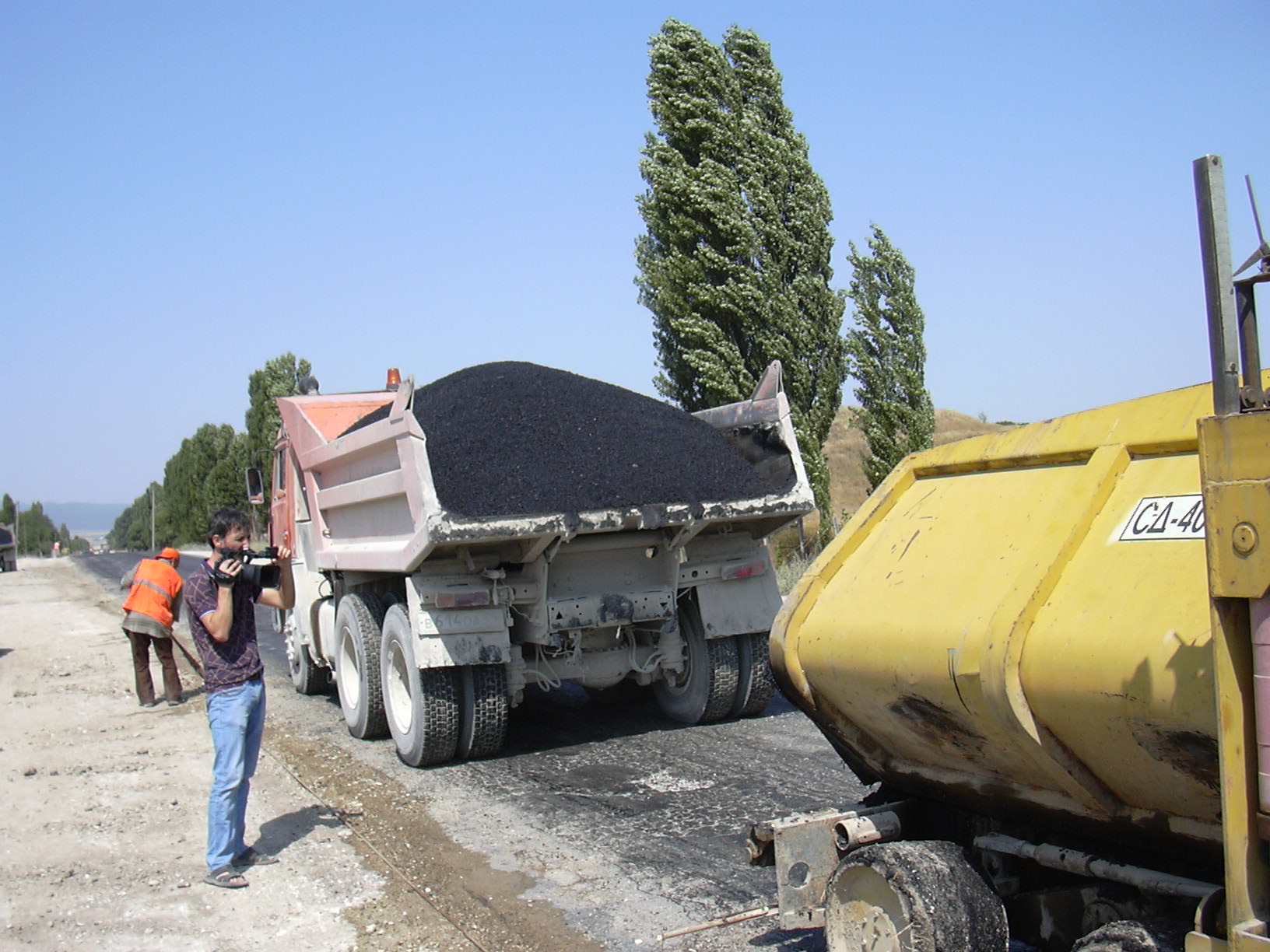 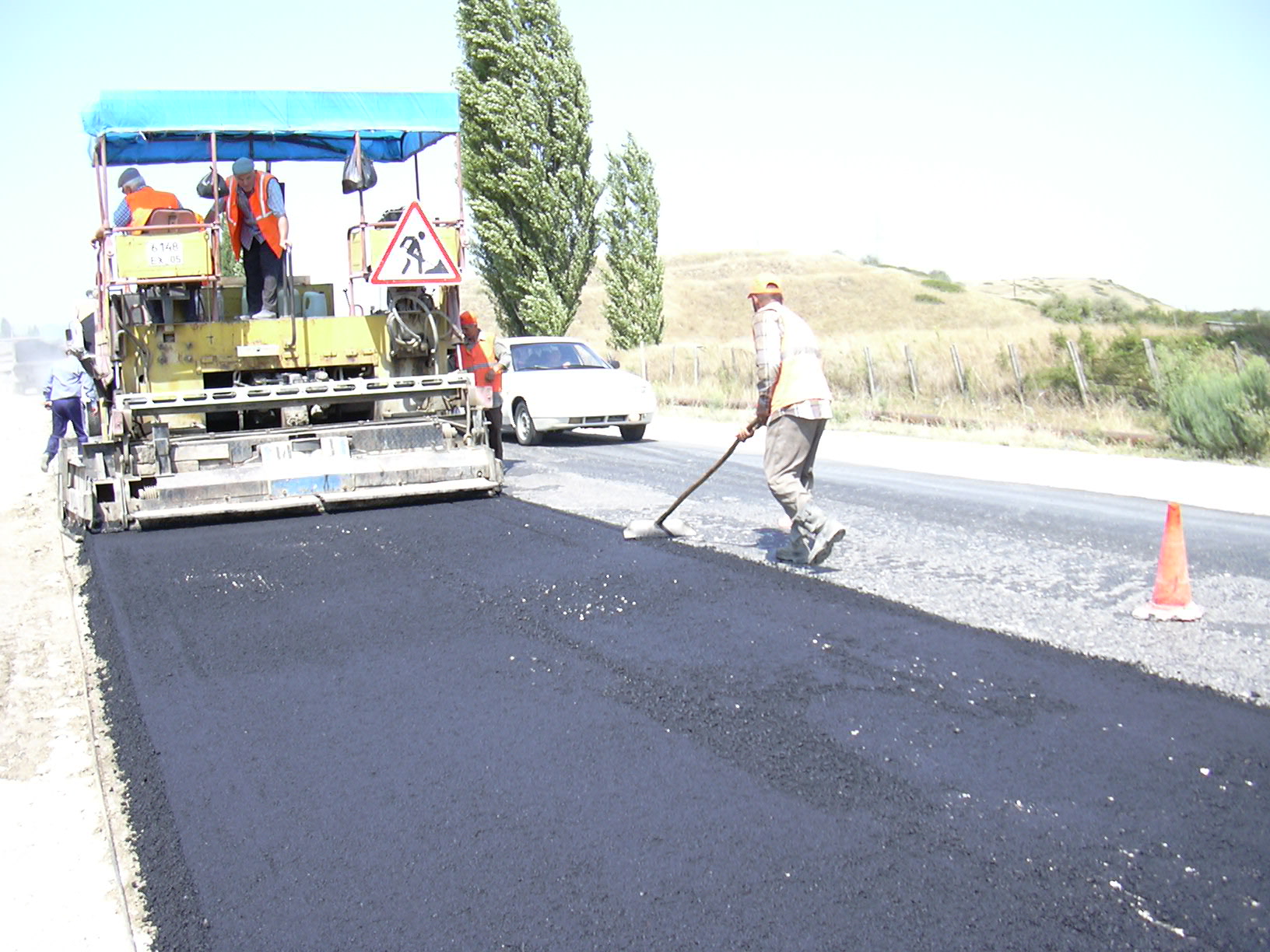 Теперь же дорожники перешли на ремонт участка дороги Манас – Сергокала – Первомайск. В жаркий, выходной день, мы приехали посмотреть, как проводятся эти работы. Здесь было задействовано до десяти единиц техники. Работал асфальтоукладчик, рабочие выравнивали ухоженный материал. Как нам рассказал зам. директора ДЭП-№31 М. Багомалиев, на этом участке дороги запланировано отремонтировать три километра покрытия. Часть работ уже завершена. На ремонтируемом участке наносится три покрытия. Одновременно идёт и расширение дороги. Если этот участок раньше имел ширину шесть метров, то теперь он расширился на ещё одни метр. Как сообщил Багомалиев М, планируется ремонт участка дороги от больницы до перекрестка дороги ведущей к оздоровительному лагерю «Нефтяник». Мы побывали на этом участке дороги. Действительно эта дорога требует срочного ремонта. Видя работу журналистов, водители останавливали транспорт и охотно вступали в разговор с нами. Все высказывались в том смысле, что эта самая нужная на данный момент работа, и выражал благодарность тем, кто в это нелёгкое время нашёл возможность её провести.Кроме того руководитель ДЭП №31 Багандгаджи Дабишев нам сообщил, что начнутся в ближайшее время работы по ремонту участка дороги в селении Дегва. Наш корр.Сход в сельском поселении11 августа 2015 года в здании КДЦ сельского поселения Новоемугри Сергокалинского района Р.Д. прошел сход жителей , с приглашением всех жителей сельского поселения . Обсудили вопросы по повестке дня такие как: 1 Отчет работы администрации СП «Сельсовет Новомугринский» за 2014 год. 2 О введении частной собственности на землю. 3 О сроках оплаты земельного и имущественного налога с физических лиц. 4 О подготовке к выборам депутатов представительного органа.5 Разное. По первому вопросу «Отчет администрации СП «Сельсовет Новомугринский» выступил глава администрации СП Магомедов Мухтар Саидович. По второму вопросу «О введении частной собственности на землю», после выступления жителей, все единогласно проголосовали против частной собственности. По третьему вопросу; «О сборе налогов с физических лиц», глава администрации СП «Сельсовет Новомугринский» разъяснил жителям о целесообразности оплаты в срок земельного и имущественного налога. Он подробно остановился на льготниках, кто освобождается , и какая категория людей должна оплачивать налоги. По четвертому вопросу после небольшой беседы о выборах депутатов сельского собрания, жители и в этом вопросе были единогласны , они сказали мы будемголосовать за тех кандидатов, кто вместе с главой сельского поселения работают, решая проблемы поселения. По пятому вопросу,жители подняли вопросы асфальтирования  подъездной дороги водоснабжения. Попросили до завершения строительств«^ов^го водопровода запретить жителям самовольно подключаться ныне действующему водопроводу, в связи с жаркой погодой воды стало меньше. На сходе выступили Яхъяева Хадижат Алиевна, Гаджиева Зайнаб Хасбулатовна, Омарова Зайнаб Шахбановна/Гаджиалиев Магомедрасул Гаджиалиевич, Абдуллаев Магомедшапи Абдуллаевич ,Магомедова Сарат Абдуллаевна , Магомедова Марьям Абдуллаевна .На этом сход завершил свою работу.Администрация СП «Сельсовет Новомугринский»Уважаемые родители!Сергокалинское УО просит родителей явится с документами (свидетельство о рождении, копия паспорта) в детский сад, куда направлен по АИС «Электронная очередь» их ребенок до 25 августа. В противном случае на их место будет направлен следующий по очереди ребенок.В свяжи проведение профилактических работ по подготовке отопительному сезону будет прекращена подача газа с 25 по 27 августа 2015 года.РЕШЕНИЕСобрания депутатов МР «Сергокалинский район»              № 17	                                                      от 11.08.2015 г.О внесении изменений в решение Собрания депутатов МР "Сергокалинский район" № 13 от 24 июня 2015 года "О внесении изменений в решение Собрания депутатов МР "Сергокалинский район" №27 от 26.12.2014 г. и №9 от 28.04.2015 г. "О районном бюджете МР "Сергокалинский район" на 2015 год и плановый период 2016 и 2017 годов"Собрание депутатов МР "Сергокалинский район"решает:Внести в решение собрания депутатов муниципального района "Сергокалинский район" №13 от 24 июня 2015 года "О внесении изменений в решение Собрания депутатов МР "Сергокалинский район" №27 от 26.12.2014 г. и №9 от 28.04.2015 г. "О районном бюджете МР "Сергокалинский район" на 2015 год и плановый период 2016 и 2017 годов" следующие изменения:1.	 Приложение №1 изложить в редакции, согласно приложению №1 к настоящему решению.2.	 Приложение №2 изложить в редакции, согласно приложению №2 к настоящему решению.3.	 Приложение №3 изложить в редакции, согласно приложению №3 к настоящему решению.4.	 Настоящее решение вступает в силу со дня опубликования в районной газете “К изобилию”Заместитель председателя Собрания                                                      К. АйгумовПриложение №1 к решению Собрания депутатов МР "Сергокалинский район" №17 от 11.08.2015 годаБюджет МО "Сергокалинский район" по доходам на 2015 год                  (тыс. рублей)		Код                                             Наименование                                                  Сумма           бюджетной классификации        доходов Российской Федерации	                 1                                        2                                                                      3                                                      Доходы1 01 02000 01 0000 110	     Налог на доходы физических лиц                      136715,01 05 03000 01 0000 110	     Единый сельскохозяйственный налог	              114,01 05 02000 02 0000 110	     Единый налог на вмененный доход	            1411,01 08 00000 00 0000 000	     Государственная пошлина	                          225,01 17 00000 00 0000 000	     Неналоговые доходы и прочие	                        4570,0 103020000100001110 	     Акцизы	                                                            11840,0 	                                           ИТОГО                                                  Собственных                                                   доходов	                                                           54875,0                                                 Дотации                                                                  72003,0 	                                         Субсидии 	                                                         24675,2420203000000000151               Субвенция                                                            338187,2		 	                ВСЕГО финансовая помощь	                 438839,2421905000050000151               Возврат межбюджетынх                                                 трансфертов прошлых лет 	                                  -7680,3                                                     ВСЕГО ДОХОДОВ	                                            482944,8Приложение №2 к решению Собрания депутатов МР "Сергокалинский район" №17 от 11.08.2015 годаРаспределениеРасходов местного бюджета по разделам, подразделам, целевым статьям расходов, видам расходов функциональной классификации расходов          Российской ФедерацииНаименование	              Рз	     ПР	          ЦСР	            ВР                СуммаПоказателя					1	                                        2	       3	               4	              5	             8Общегосударственныевопросы	                          01	      00	         000 00 00	            000	        31782,0Функционированиевысшего должностноголица муниципального образования	             01	      02	         000 00 00	            000	          1300.0Руководство и управление в сфереустановленных функцийорганов местногосамоуправления	             01	      02	         002 00 00             000	          1300.0Глава муниципальногообразования	             01	      02	         002 03 00	            121	          1300.0Функционированиезаконодательных и представительных органов муниципальных образований	             01	      03	         000 00 00	            000	            521.0Руководство и управление в сфереустановленных функцийорганов местногосамоуправления	             01	      03	         002 00 00	            000	            521.0Центральный аппарат	 01	      03	         002 04 00	            000	            521.0Выполнение функций органами местногосамоуправления	             01	      03	         002 04 00	            121	            521,0Функционированиеместной администрации	 01	      04	         000 00 00	            000	        24542.0Руководство и управление в сфереустановленных функцийорганов местного самоуправления	             01	      04	         002 00 00	            000	       24542.0Центральный аппарат	01	      04	         002 04 00	            000	       24542.0Выполнение функций органами местногосамоуправления	            01	      04	         002 04 00	            121	       24542.0                                           01	      04	         002 04 00	            244	         8447,0Глава местной администрации	            01	      04	         002 08 00	5          121	         1159.0Обеспечение деятельности финансового органа         01	      06	         000 00 00	            000	         5228.0Руководство и управление в сфере установленных функций органов местного самоуправления	            01	      06	         002 00 00	            000	         5228.0Руководитель контрольно-счетной палаты	                        01	      06	         002 24 00	            000	           557.0Выполнение функцийsорганами местного     самоуправления	           01	      06	         002 24 00	            121	          557.0 Центральный аппарат            01	      06	          002 04 00	   000	            4671.0Выполнение функций органами местного  самоуправления	                               01	      06	          002 04 00	   121	            4036.0Выполнение функций органами местногосамоуправления	                               01	      06	          002 04 00	   244	              635,0Другие общегосударственныевопросы	                                            01	     13	          000 00 00	   000	              191,0Обеспечение деятельности подведомственныхучреждений  (Архив)                          01         13	          440 99 00	   224	              191,0НАЦИОНАЛЬНАЯ БЕЗОПАСНОСТЬИ ПРАВООХРАНИТЕЛЬНАЯ ДЕЯТЕЛЬНОСТЬ	                              03	      00	          000 00 00	   000	            2962.0Органы юстиции	                              03	      04	          000 00 00	   000	              669.0Государственная регистрацияактов гражданскогосостояния (ЗАГС)	                              03	      04	          001 38 00	   000	              669.0Выполнение функций органами местного самоуправления	                 03	      04	          001 38 00	   121	              536.0Выполнение функции органами местного самоуправления                   03          04            001 38 00                224                 133,0Защита населения и территорииот чрезвычайных ситуаций природного и техногенного характера, гражданская оборона       03	      09	          000 00 00	   000	            2293.0Обеспечение деятельности Подведомственных учреждений                                          03	      09	          302 99 00	   000	            2293.0Выполнение функций казенными учреждениями	                             03	      09	          302 99 00	   111	            2018.0Выполнение функций казенными учреждениями	                             03	      09	          302 99 00	   244	              275.0НАЦИОНАЛЬНАЯ ЭКОНОМИКА  04	      00	          000 00 00	   000	            1632.0Сельское хозяйство и рыболовство	                             04	      05	          000 00 00	   000	            1632.0Руководство и управление в сфере установленных функций органов местного самоуправления                                  04	      05	          002 00 00	   000	            1632.0Центральный аппарат	                04	      05	          002 04 00	   000	            1632.0Выполнение функций органами местного самоуправления  (УСХ)	                04	      05	          002 04 00	   121	            1263.0Выполнение функций органами местного самоуправления  (УСХ)	                04	      05	          002 04 00	   244	              369.0ЖИЛИЩНО-КОММУНАЛЬНОЕХОЗЯЙСТВО 	                            05	      00	          000 00 00	   000	            4480,0Другие вопросы в области жилищно-коммунального хозяйства	                                         05	      02	          000 00 00	  000	            4480.0Благоустройство                                05	      02	          351 00 00	  000	            3140.0Выполнение функций органами местного самоуправления 	                            05	      02	          351 00 00	  244	            3140.0Обеспечение деятельности подведомственных учреждений   (РЕРЦ)	                05	     05	          002 99 00	  611	            1338.0ОБРАЗОВАНИЕ	                            07	     00	          000 00 00	  000	    Дошкольное образование   	  07           01	          000 00 00	  000	          61221.2Детские дошкольныеучреждения	                                         07	     01	          420 00 00	  000	          61221.2Обеспечение деятельностиподведомственных учреждений   	   07	     01	          420 99 00	  000	          61221.2Выполнение функций казенными учреждениями	                            07	     01	          420 99 00	  111	          61221.2Выполнение функций казенными учреждениями	                            07	     01	          420 99 00	  244	          14521.0Общее образование	                07	     02	          000 00 00	  000	        285049,0Школы-детские сады, школы начальные, неполные средние и средние	                                         07	     02	           421 00 00	  000	        285049,0Обеспечение деятельности  подведомственных учреждений        07	     02	           421 99 00	  000	        285049,0Выполнение функций казенными учреждениями	                            07	     02	           421 99 00	  111	        245774.0Выполнение функций казенными учреждениями	                            07	     02	           421 99 00	  244	          15627,0Учреждения по внешкольной работе с детьми	                            07	     02	           423 00 00	  000	          23848,0Обеспечение деятельности подведомственных учреждений    07	     02	           423 99 00	  000	          23848,0Выполнение функций казеннымиучреждениями	                            07	     02	           423 99 00	  111	          21640,0Выполнение функций казеннымиучреждениями	                            07	     02	           423 99 00	  244	            2208,0Мероприятия в области образования	                            07	     02	           436 00 00	  000	          3429.24Совершенствование организации питания учащихся в общеобразовательных учреждениях	                            07	     02	           436 12 00	  000	          3429.24Выполнение функций казенными учреждениями	                 07	     02	           436 12 00	  224	          3429.24Региональная целевая программа                                        07	     02	           522 00 00	  	          10042,5Строительство школыв с Мургук                                         07	     02	           522 00 00	  224	          10042,5Молодежная политика и оздоровление детей	               07	     07	           000 00 00	  000	              200.0Проведение мероприятий для детей и молодежи	               07	     07	            431 01 00             000                   200.0Выполнение функций органамиместного самоуправления	               07	     07	            431 01 00	  224	              200.0Другие вопросы в области образования	                           07	     09	           000 00 00	  000	            5390,0Руководство и управление в сфере установленных функций органов местного самоуправления	                           07	     09	           002 00 00	  000	            1010,0Центральный аппарат	              07	     09	           002 04 00	  000	            1010,0Выполнение функций органами местного самоуправления	              07             09	           002 04 00	   121	             651,0Выполнение функций органами местного самоуправления	                            07            09	           002 04 00	     244	             359,0Учебно-методические кабинеты,  централизованные бухгалтерии, группы хозяйственного обслуживания, учебные фильмотеки, межшкольные учебно- производственные комбинаты.	                                          07	        09	              452 00 00	       000           4380.0Обеспечение деятельности подведомственных учреждений   	       07	        09	              452 99 00	       000          4 380.0Выполнение функций казенными учреждениями	                                07	        09	              452 99 00	        111           3470,0Выполнение функций казенными учреждениями	                               07	        09	              452 99 00	       244	 910,0КУЛЬТУРА и КИНЕМАТОГРАФИЯ 08	        00	              000 00 00	       000         15512,0КУЛЬТУРА                         	                   08	        01	              000 00 00	       000         11586,0Дворцы и дома культуры, другие учреждения культуры	     08	        01	              440 00 00	       000           5730.0  Обеспечение деятельности подведомственных учреждений  	     08	        01	              440 99 00	       000           5730.0Выполнение функций казенными учреждениями	                              08	        01	              440 99 00	       111	           3255,0Выполнение функций казенными учреждениями	                              08	        01	              440 99 00	       244           2475,0Библиотеки	                                           08	        01	              442 00 00	       000           5856,0Обеспечение деятельности подведомственных учреждений   	    08	        01	              442 99 00	       000           5856,0Выполнение функций казенными учреждениями	                             08	        01	              442 99 00	       111            5234,0Выполнение функций казенными учреждениями	                             08	        01	              442 99 00	       244             622,0Другие вопросы в области  культуры и кинематографии	    08	        04	              000 00 00	       000           3926.0Прочие учреждения культуры	    08	        04	              452 00 00	       000           3926.0Обеспечение деятельности .подведомственных учреждений         08	        04	              452 99 00	      000	           3926.0Выполнение функций казенными учреждениями	                             08	        01	              452 99 00	       111            3714,0Выполнение функций казенными учреждениями	                             08	        04	              452 99 00	      244	             212.0Социальная политика	                10	        00	              000 00 00	      000	         14095,2Пенсионное обеспечение	                10	        01	              000 00 00	      000	             210.0Доплаты к пенсиям  муниципальных служащих	               10	        01	              491 01 00	      312	             210.0Социальное обеспечение населения	                                        10	       03	              000 00 00	      000	           4574,0Предоставление гражданам субсидий на оплату жилого помещения и коммунальных услуг	                                        10	       03	              505 48 00	      611	           4574.0Охрана семьи и детства	               10	       04	              000 00 00	      000	          99311,2Обеспечение жилыми помещениями детей сирот	              10	       04	              505 21 04	      242            2075,7Компенсация части родительской платы	               10	       04	              520 10 00	      000	           1161.0Выплаты семьям опекунов на содержание подопечных детей	                                         10	       04	              520 13 20	      313            6031.0Единовременные выплаты при всех формах устройства детей в семью                                    10	       04	              520 55 02	      321             	  43,5Физическая культура и спорт	                                        11	       00	              000 00 00	      000	           1500.0Физическая культура 	               11	       05	              000 00 00	      000	           1500.0Мероприятия в области  физической культуры и спорта	  11	       05	              512 97 00	      000	           1500.0Выполнение функций органами местного самоуправления	              11	       05	              512 97 00	      244	           1500.0СРЕДСТВА МАССОВОЙ ИНФОРМАЦИИ	                           12	       00	              000 00 00	      000	           2290,0Периодическая печать и издательства	                           12	       02	              457 99 00	      000	           2290,0Выполнение функций бюджетными учреждениями	  12	       02	              457 99 00	      611	           2290,0Обслуживание муниципального долга	                                        13	       01	              065 01 00	      000	             707,0 		 	 ИТОГО РАСХОДОВ	 	 	 	 	                                             435542,1Средства, передаваемые в виде межбюджетных трансфертов	                           14	        01	              516 01 30	      512	         33805.0Средства , передаваемые в виде межбюджетных трансфертов	                           14	       03	              001 36 00	      500	             805.0Средства , передаваемые в виде межбюджетных трансфертов	                           14	      03	              516 01 30 	      530	         13487.0Средства , передаваемые в виде межбюджетных трансфертов	                           14	      03	             101 51 04	      540	               94,8ВСЕГО РАСХОДОВ	 	 	 	 	                                              490319,8 Дифференцированные по различным направлениям (наборам направлений) использования газа розничные цены на природный газ, реализуемый населению Республики Дагестан газоснабжающей организацией ООО "Газпром Межрегионгаз Пятигорск"                                   Бузерила зубарти        Бахъкабааб хlугъунти, баракатла адамтиГlяхlси, узули яшав бируси адам чеасли дила уркlи разибирар. Илдигъунти адамти дила белкlанала игитуни бетарули бирар. Дила пикри хlясибли, нуни гlяхlсилизи халирули вирус сунела гьар бархlилати гlямрулизив адамтачил, гьалмагъуначил къаршиикибхlели я масхурти, я дукелцlи, я дацlти гъай, укухlели кьацl-шин имцlахlедируси, гьими, гlясидеш, кьясдеш тяйдили далтуси, сунела хъалибарг духули абикьес балуси, адамтачи дигичевси адам. Илгъуна адам адамтала ургав баракат ва лигlмат сай. 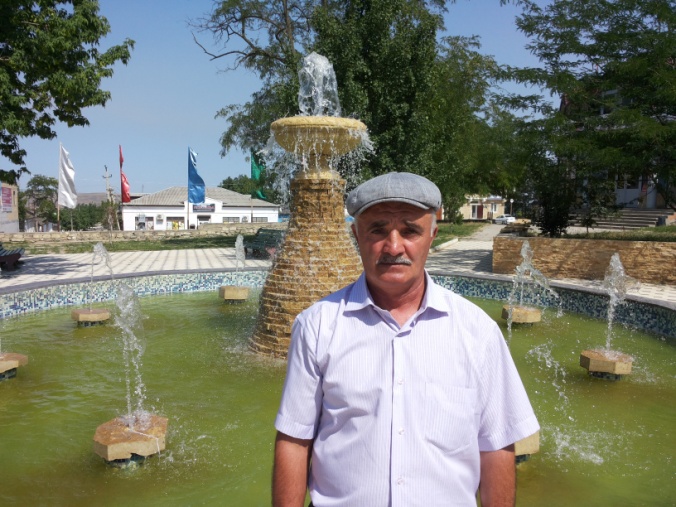 Даршал дус виубси ца ухънази хьарбаили саби: -Хlу даршал дус ара-сагъли хlериънила дигlяндеш селизиб сабира?- Набзир хlясратдеш агара. Илди набчирад тяйдидарес виубхlели наб хlериэс кункбиуб. - Се сари хlясратдеш? - Цархlил адамлис биубси гlяхlдешличи, Чевяхlсини илис бедибси баракатличи вегl пашманирни, чисалра гlяхlдеш биубли хlейгни. Илди сари хlясратдеш. Илала дуравадра хlясраткарси адам даим шишимтазив ирар, уркlи мурталра хlяйранни бирар. Хlясраткар адам гьимилира, гlясидешлира вицlили вирар. Къантlли буралли, илгъуна адам сунени сай каршу, вахъхlи хlериэс хlейрар. Хlера, илдигъунти пикруми бекlлизи дакlиб наб гьалавван Сергокъалала районна Администрацияла юртла гьалабси скамейкаличи, районна Управлениела бекl зоотехник Ражаб Мяхlяммадовличил варх кайили Гlисаев Мяхlяммадрасул чеибхlели. Ил хlясраткардеш, кьясдеш, гlясидеш агарси, дигичевси адам биалли Убяхl Мулебкlила шила Администрациялизи кабурхуси Гlяйнурбимахьилизивси вахъхlила хала букlун Мяхlяммад Гlисаевла урши сай Мяхlяммадрасулла дудеш. Мяхlяммадла бузерила сархибдешуначила районна ва республикала газетаби, гьачамцунра ахlи, гъайдухъунти сари. Гьанна гlяхlцад дусмазив пенсияличивси Мяхlяммадли, мазала мас адилкьнилизив узули, 70 дус хlянчи бариб. Вецlну авра-шура дус виубхlели касиб илини някълизи букlунна хъяйхъи. Ил хаслира имцlали узули калун сай акlубси мерличибси «Чедибдеш» колхозлизив. Бусягlят Мяхlяммад 84 дус виубли сай. Бузерила асилдеш багьандан ил урегал наградаличи лайикьикибси сай, илди наградабала ургаб леб «Хlурматла лишан» орденра. Мяхlяммадли хlябилра чедидяхъиб Ногъайла шява авлахъуни, Дяркъурла, Зихала, Зурила, Къябала ва цархlилти даргала дубурти. Ил жагьхlели, бикlуливан, бецlла хlуйзиб цlа лебли, цlа агарли хlебуути букlуназивад ца вирусири. Мяхlяммад кьясдеш, гlясидеш агарси, паргъатси, разиси, чисалра заралагарси адам сай. Мяхlяммадли ва илала гlямрула гьалмагъ Хамис абани верхlел дурхlя абикьур: авал урши ва хlябал рурси. Аллагьла кьадурти хlясибли, Мяхlяммадла хlябал урши ахиратлизиб саби. Илди бяхъяни Мяхlяммадли сабурличил чекасиб. Ишар гъай биалли, Мяхlяммадла урши Мяхlяммадрасуйчила сари, суненира дудешла санигlят даимбарибси. Илини сунела бузери, шила школа таманбарили ва Ватlайс къуллукъ барили гlергъи, мицlирагличил бархбасахъун. Гьанна 35 дус узули сай ил мицlирагличив. Илдазирад гlергъити гъал дуслизив ил, «Чедибдеш» колхозла Ногъайла районнизибси мазала-масла хъарахъ ижаралис сасили, ижарачили узули сай. Илаб саби илала хъалибаргра. Мяхlяммадрасул серхурси, тlалабкарси, азгъиндеш агарси ижарачи сай. Бузерила гьарил дус сабухъчебли хъараахъес илини сунела имканти мяштlхlедиру. Мисалти леркехlе. Шалгlеббухъунси яниличи гlяхlси хlядурдеш бирули, илини 3 азир тонна мурала, 14 тонна анкlила, 2 тонна хlяжланкlила цlулкьямла хlядурдарибтири. Хъарахълизир мицlираглис лайикьти шуртlри акlахъубтири. Илгъуна къайгъи дакlубарнила гlяхlдешли ишдуслизир колхозла гьар даршал жакъаличи 110 хlясибли мукьара сархес имкан бакlили саби. Колхозла ишар верхlдаршличи гъамли жакъа лер. Хъарахълизиб бусягlят челябкьуси яниличи хlядурдеш бетурхули саби. Бусягlят 1500 тонна мурала хlядурдарили сари. 800 тонна ириъла калунтира лер. Ишар 25 гектарличи муралис кьарани дегlи сари. Иларадра 1500 тяй мурала ляркьниличи умут леб. Колхозла ишабси ванзаличир шел гlяртизан лер, чузирадра шин чяхlдикlути. Лер ишар кlел шара. Лер имканти 25 гектарла ванзурби шинни иркес. Хlербирути хъулрачирад, хlямамличирад дехlдихьили, мицlирагличиб бузутасра гlяхlти шуртlри акlахъубли сари. Хlятта ишав Павлик бикlуси урусра лев. Гехlцlанну цара дус виубси ил ишав 46 дус поварли узули сай. - Мяхlяммадрасул, хlушала техникара бургар? - «Беларусь» бикlуси трактор, тележка, косилка лер, пресс хlяжатбикибхlели дурабад бургули дирехlе. Техника нуни бузахъуси саби. - Хlушачи специалистуни башару?- Башар Мяхlячкъалализибад, Кочубейлизибад, районнизибад. Илди башар, арбашар. Зоотехникла ва ветеринарла шайчирти лерилра хlянчи нушала цlакьаначил дурадуркlули дирехlе. Наб ил шайчиб кумек биру дила хъалибаргли, ишаб бузути Дахадаевла районна Шумлекила шилизибадти букlуни Мяхlяммадов Мяхlяммадгlялини ва Рабазанов Мяхlяммадрасулли. - Чумал дус гьалав хlу, Кочубейлизиб дураберкlибси «Букlунна Бархlила» байрамличив халаси экрана бегl телевизор гили шабагъатлаварибсири. Илгъунти шабагъатуни хlела гьатlира дургар. - Лер. Амма ишаб наб хlейгибилзуси ца секlал саби. Кочубейлизиб гьар дус дурабуркlуси «Букlунна Бархlила» байрамличи бахъал адамти хlерлибирутири. Хlейгеси биалра ишбархlила хала хlякимтани, халкьанала гьалмагъдешла ва бузерила ил байрам убкасили саби. Узуси адамлис байрамра хlяжатсигу. Вархьли сай Мяхlяммадрасул. Дагъистайзибцун дурабуркlуси ил байрам агарбариб. Илкlун бегlлара гlяхlти гъубзнала, дуги-хlери цадарили гьамадли ахlенти хlянчи дирули бузути букlунала байрам сабри, сабира дусли ца гьачам дурабуркlуси. Мяхlяммадрасулли ва илала гlямрула гьалмагъ Мариямли хlябал урши гlямрула гьуйчи дураили саби. Мухтарли чебяхlси даражала багьуди касиб. Санигlят хlясибли хlянчи агни сабабли, стройкаличив узули сай. Кlиэсил урши Къурбайра чебяхlси даражала багьуди касиб. Гlякьлу-дагьрила бугадешличил имцlали декlарулхъуси ил бусягlят урехи хlебирахънила органтазив узули сай. Виштlасигъуна дудешличил варх хъарахълизив узули сай. Мяхlяммадрасулли гьуни чебиахъутигъунти хъарахъуни, сарира гlибратличил дузути, Ногъайла авлахъуначир дахъал хlедургар или бурули саби. Илкьяйда тlашбатурли сай Мяхlяммадрасулли сунела бузери. Нушала редакциялизиб, сунела бузериличила камси ихтилатра барили ва райцентрлизибси фонтанна мякьлаб суратра касахъили ил сунела бухъна бегlти чебаэс шилизи арякьун. Мяхlяммадрасул Аллагьлизивад урухкlуси, Аллагьла гlяхlдешличи хьул хlевдуси адам сай. Илини Хlяжра барибси саби, Аллагьли кьабулбараб сунелану. Мяхlяммадрасул, хlед гlямрула гьундури гlяхlдиаб, Чевяхlсили гlевуцаби! Имцlакабиаб хlугъунти, баракат имцlабирути адамти!                                                            Айдимир Каймаразов                                   Суратлизив: Мяхlяммадрасул Гlисаев                                                 Вацlа – гlямрула лигlмат         Хlябилра жагаси бирар савли, бархlехъ тlабигlят. Хаслира урхьназибад  Берхlи абулхъуси ва  дубурла гlелабад Берхlи гlелабиркуси манзил. Савли Берхlи абулхъуси  манзиллизив вацlаличи хlерикlалли ил пишкабяхъили, разили гьунибиуси къяйда бирар. Галгубачирти кlарира, ванзаличирти кьарра, вацlала дайлабад кlух или бучlули кабухъунси хlеркlра, бяргlибси, умуси гьавара, цализи ца шивкlивдикlули гъайдикlути  кьяйда  дирар. Савли  вацlала арцанти  жура-журала тlамрачил дучlули бирар. Бархlехъ лехlахъалли вацlа  бускаунси  кьяйда бирар, рахли жаниварталара тlамри иргъули дирар. Нушала  дубуртазибси вацlалира алавти лусентанира  шимира далли жагадирули  сари. Вацlала  мякьларти  шимазиб гьавара декlарси бирар, вацlала бухlнабси урунжла дяргlибти шинра  тlягlямла дирар. Нуша вlацlала мякьлар хlердирухlели нушани вацlала мягlни балули  ахlенра.  Илини нушаб лугули саби умуси гьава, дяргlибти шин, гlятури, уриа, дугlла  цlедеш, дарма кьарани. Илди арадешлис бегlлара гlяхlти сари. Вацlализивад къунзухъалли илала  жагадешличила бурхlебурес вирхlейрар. Махlаргибси телевышкала музаличи  ацlили хlерикlалли лебилра вацlа, алавти шими, урхьни чедиу, мякьларти шимазирад  ургади чедихули  вявла, хlяйвантала, маза-масла тlамри иргъу. Амма хlябра тlягlямли  бирар вацlализирти галгубала уди кайили галгубала кlарала, жура-журала арцанта  лехlирхъес. 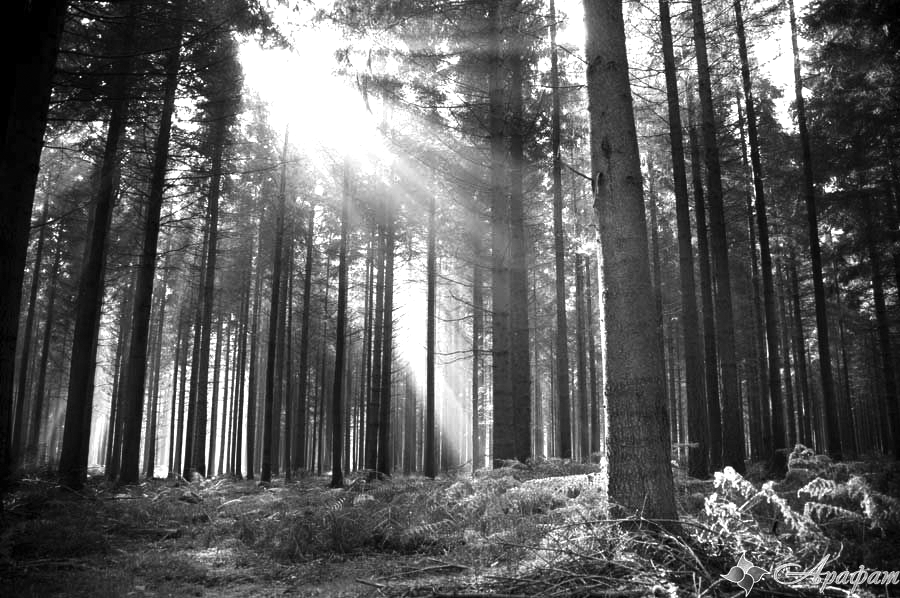 Нуша шагьарлизи дурадухъахlелли нушани балулра илабси буцlардеш, гягlси гьава,  илаб хlербирути халкьли чула хъулир даршили гьава биргlяхъути кондиционерти сари. Дуцlрумла замана шагьарлизиб бахъ буцlархlели илаб хlербирутани чула дурхlни хала бегlтачи, гъамтачи шилизи  шадиб бургьули бирар. Ва дурхlни чарбухъунхlели  шагьарлизи, шимала алавчарти мер-мусаличила, дубурла, вацlала жагадешуначила  иштяхl-иштяхlли хабурти  дурули бирар. Илдани  сочинениебира далли лукlули бирар. Вацlала мякьларти шимазиб хlербирути  халкьли  дуцlрумла заманара дугили бусухlели юргъанти чекадуршули бирар. Иличибли бала дубурлантас сегъунси гlяхlси, бяргlибси, умуси гьава лугулил  вацlали.   Ахlерти дубурланти, хlуша-алавси вацlа, тlабигlят хlушани мяхlкамхlедарадалли илди чинилра мяхlкамхlедиру. Даширая гьалмагъуни, нуша-алавси вацlа цlа хlедикахъили ва цараван мяхlкамбирехlе.                                                                                            Барият Разакова,                             Сергокъалала лесничествола хlянчизар     Дила гьалмагъла урши, баркалла хlедГlяхlцад дусмас гьалав ну районна халкьлис бекlахъудилашал къуллукъбируси комбинатлизив суратуни кайсанни узухlели районна шимази ва школабази суратуни кайсес вашусири. Илди дусмазив ну шимазиб хlербирути чумра гlяхlти адамличил тянишиубра. Илдазибад цацабехlти биалли дила уркlилизиб мурталра шалабикlули гьаннара леб. Илдигъунтазивад ца сай бусягlят нуша-ургав агарси миглакьасимахьилан Гlяхlмадкьадила Мяхlяммад. Ил цlала тlякьгъуна гъабза виъниличи ну итхели жявли шакикира.Миглакьасимахьила урга даражала школала директорли узуси ил дила гlяхlси гьалмагъ ветаур. Илини наб чуйнара дяхl шалали ламус бариб. Сергокъалализивяхl вакlалра илис ламус барес нура укайили вираси. Амма иличил намуслис, сахаватдешлис, адамтачи дигилис чилра ахlерки или гьанбирки. Районна гьарилра-сера шилизиб илала гlяхlти гьалмагъуни бири. Сунела бахъал ученикунани ил бусягlятра дигиличил гьануршули нуни чумлизибадра аргъира. Иш белкlлизив миглакьасимахьилан Гlяхlмадкьадила Мяхlяммад гьанушес наб кlел анцlбукь сабабли детаур. Цаибилгъуна. Дила къуллукъ хlясибли районна полицияла юртла азбарлизи ацlибхlели илаб хlябал хlянчизар тlашлири. - Полицияла районна отделла начальник, дила гьалмагъ Гlяхlмадкьадила Мяхlяммадла урши Морисличи ацlес секьяйда вируса? – хьарбаира илдази. Илди пишбяхъиб ва «хlера иш сай» или илдани жагьил адам чеахъиб. - Иш дила кабинетлизи арука, нура бусягlят айцlусну, - викlар ил сунела ца хlянчизарлизи, илизи сунела кабинетла умхьни лугули. Нуша кабинетлизи адацlира. Камси заманала гlергъи Хlясанов Морис Мяхlяммадовичра ацlиб. «Дила у гьанбушили хlечи адам дугьаизалли, хlуни илала мурад барес къайгъибирен» или бурибсири дила дудешли набзи сай мицlирли левхlели. Бура Ази хlела мурад. Хlера, илкьяйдали дила мурад бариб полицияла полковник Хlясановли. Кlиэсил анцlбукь. Гlур нура Морис Хlясановра районна стадиойчир къаршидикира. Ну спортсмен ва дила гlямрула ветеранти-ургав Дагъиста чемпион виъни багьурхlели ил гьатlира разивиуб. Гьалавван ца бархlи ну илини сунечи живарира. Ну 80 дус виънира багьурлири. Илини наб спортивный палтарла цахlнабси комплект савгъатбариб.Нугъуна гlядатласи адамличи илгъуна пикри бяхlчиаъни багьандан, илизир уктемдеш агни, сахаватдеш, адамдеш лерни багьандан ну Морис Хlясановлис баркалла икlулра. Илала бузерилизир чедибдешуни, гlямрулизиб талихl камхlедиубли дигулра. Гlяхlси дудешла вайси урши виэс хlейрар.                                                                        Ази Гlубайдуллаев,                                               бузерила ва спортла ветеран, Сергокъалала ши                       Цlуба халатунала бегlти                   Нушала ХlяжимурадРайбольницала хирург Хlяжимурад берхlехъ хъули чарухъун. Хъулиб сунела гlямрула гьалмагъ ва сунела ахlерти биштlати Муртуз ва Марьям чула ахlерси дудешличи хlерли баргиб. Илдира лявбарили, Хlяжимурад дивайчи бамсриахъес герухъири ну иличи бархlехъ вякьунхlели. Ну, гьести гlямрула адам сайлин, чумал дус зягlиплира. Наб чуйнара тухтур-хирург Хlяжимурадличи наб кумек барахъес дугьаизес кьадарбиубси саби. Бархьли бурасли, верхlна урузкlулихьалли, ну иличи гlурра дугьаизурра. Ва дугьаизниличи пашманрахlейубра. Иш яргалис Хlяжимурадла хъули вякьунхlели жаняхlлизир Хlяжимурадла неш, рахъхlила тухтур Гlяйшат къарширикиб. - Ацlи-ацlи, Камалудин! – или илини ну уталичи катурра. - Кьан-кьанни вакlиригу Камалудин, - рикlар Гlяйшат . - Валлагь 4-5 бархlи арадешлизивад ваятlавикили Хlяжимурадличи вакlибсира. - Бара вызовличивад чарухъи дивайчи бамсриахъес герухъи кlевну, усуливиалра алзахъис или кариибси мерличирад харчризур Гlяйшат. - Гlяйшат, вари-вари, вати бамсриахъахъес. Чевсаргъибхlели Камалудин вакlили левригу или бура. Жагlял савли сунечи приёмличи больницализи гьавикlус, - или ну хъуливад дуравхъунра. Ца сягlяталра хlедикили Хlяжимурад дила хъайгlи вакlили ну ахтардиварира. Аркьухlели Хlяжимурадли дизи иб: - Хlед больницализи кайхьес гlягlниси сабину, жягlял савли больницализи вакlи, -  или буриб. Ну больницализи кайхьи 14 бархlи калунра. Уркlи-уркlилабад халаси баркаллагь хlед, Хlяжимурад, набчи барибси гьарли-марси ва чебетаибси хlеруди багьандан. Набчил барх кlиибил палатализиб сагъбирули калунти Мусаев Муртазали, Гlямаров Умалатли, М. Жяпаровли ва цархlилтани хlед, Хlяжимурад, халаси баркалла балахъули саби.Илкьяйдали баркалла биаб хирургияла медсестраби Мирзаева Сайгибатлис, Бяхlяндова Разиятлис, Гlялисултанова Умас, Кьагьирова Марьямлис, Ибрагимова Ханумлис, Мяхlяммадова Эльмирас ва лебилра хирургияла отделениела хlянчизартас. Хlяжимурадли сунела чебетаибси бузериличирли, сунени бируси хlянчи гьарли-марли бирниличирли халкьла ургар дигира, хlурматра сархили сай. Хlела хlялалси, адамтас пайдаласи бузерилизир гьатlира халати чедибдешуни, гlямрулизиб талихl, хlед чlумаси арадеш, анкъилизиб баракат мурталра камхlедиубли дигулра хlурматла Хlяжимурад. Камалудин Мажидов, пенсионер Сергокъалала ши                                                       Спорт                                          Лугlма шел чедибдешМосквала областьлизиб Сергиев Посад бикlуси шагьар леб, сунезибра даршал азирличиб имцlаливан адам хlербируси. Гlергъити гlяхlцад дусмазив илав хlерирули ва узули сай районна больницализив хlулбала тухтурли вахъхlи узуси Лугlман Гlяликьадиевла урши Мяхlяммад. Илини ва илала гlямрула гьалмагъ Ольгани хlябал дурхlя: Лугlман, Марина, Мисай абилкьули саби. Халасигъуна урши Лугlман авъибил класслизи дуравхъи сай. Халаваибхlели илис хала дудешла санигlятличи вегlиэс дигули сай. 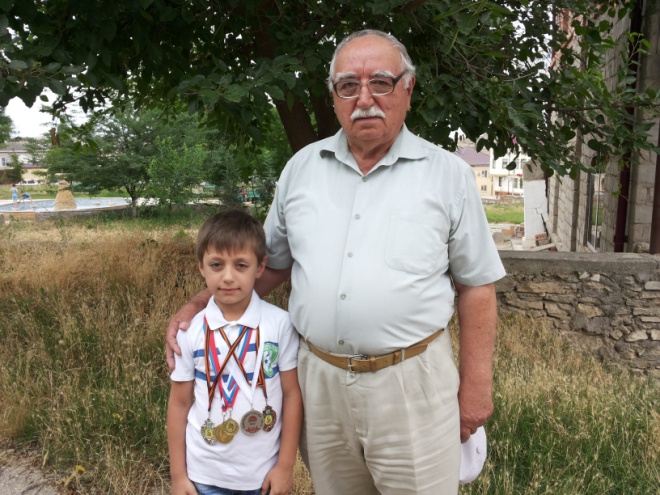 Ункъли учlнила, бегlтала тlалабуначи, насихlятуначи чекайзнила дурарад Лугlман цархlилтира гlяхlти шалуби лер. Чедибра гьанбушиливан, ил Москвала областьла Сергиев Посад шагьарлизив акlубси виалра, сай мурталра урус мезли гъайбикlутала ургав виалра Лугlмай даргала мез ункъли далули сай. Илдигъунти ишбархlилизиб бахъ камли саби.Иш белкlлизиб биалли нушаб имцlалин гьанбушес дигулра ил спортличил чlумали вархвасниличила. Лугlма халаси кьас леб халаси спортла ахъти ганзухъуначи ацlес. Бусягlят ил спортлизив гlибкьли узули сай. Илала гьанналаур сархибти чедибдешуначила чумал мисал гьандуршехlе. Ил Сергиев Посадла районти-ургабси някъбачил пяхъикlнила шайчирти, чус «Урусла аждагьа» ибси у бедибти, абзаначив бегlлара никlаси чемпион ветаур. Москвала областьлизир Дмитров шагьарлизир дурадеркlибти, Чебяхlси Чедибдеш 70 дус биънилис хасдарибти, тактический тяхlярли мушулвашнила абзаначивра ил чедиикиб. Москвала областьла Ходково шагьарлизир дурадеркlибти абзаналара чемпион ветаур (смешанное единоборство ММА). Ил журализив мушулвашнила шайчив Россияла никlаби-ургарти абзаначиб цlуб арцла медаль сархиб. Къантlли буралли виштlаси Лугlмай гьанналаур шел чедибдеш сархили сай. Илала гlямрула гьуни бара гьанна саби бехlбихьибси. Спортлизир ва гlямрулизир хlед гlяхlти гьарбизуни диаб, Лугlман!                                                                                     А.Лусенов                                       Суратлизив: виштlаси Лугlман Мяхlяммадович Гlяликьадиев сунела хала дудеш Лугlман Мяхlяммадович Гlяликьадиевличил №№Направления использования газа населениемЦены на природный газ (с НДС)1На приготовление пищи и нагрев воды с использованием газовой плиты (в отсутствие других направлений использования газа);Нагрев воды с использованием газового водонагревателя при отсутствии центрального горячего водоснабжения (в отсутствие других направлений использования газа)4,77 руб./куб.м.2Приготовление пищи и нагрев воды с использованием газовой плиты и нагрев воды с использованием газового водонагревателя при отсутствии центрального горячего водоснабжения (в отсутствие других направлений использования газа)4,77 руб./куб.м.